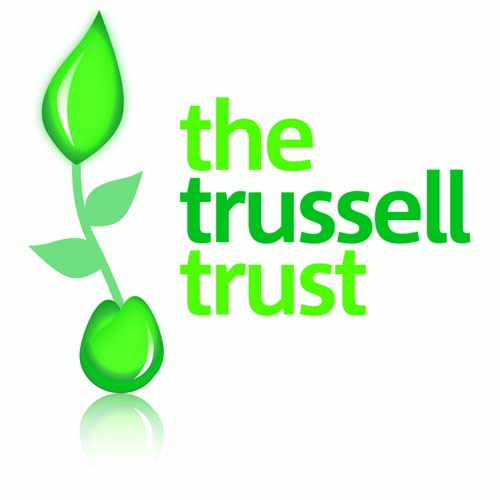 Please complete this form and send it, along with your CV and a covering letter explaining why you feel you would be suitable for the role, to people@trusselltrust.org. Alternatively, completed paper copies may be sent to the above address FAO People and Culture Team, but hand- delivered applications will not be accepted. Role applied for: Personal detailsTitle: Mr / Mrs / Miss / Ms / Other First names: Surname: Known as: Address: Postcode: Tel. no:						      Mobile:Email:Employment detailsCurrent employer: Position in organisation:Please give a brief outline of the responsibilities associated with your role:Length of notice required: Explain your interest in the advertised position and give details of any relevant experience: please continue on an extra sheet of paper if necessary.Criminal convictionsDo you have any criminal convictions except those 'spent' under the Rehabilitation of Offenders Act 1974? A conviction may not preclude you from consideration for the role, depending on the offence.Yes   			No   If yes, please give details:Your role may bring you into contact with vulnerable adults. Are you willing, if necessary, to undergo a Disclosure and Barring Service check?  Yes  			No ReferencesPlease give details of two people who are prepared to provide you with a reference, one of which must be academic or employment-related, the other personal (but not a friend or relative).Referee 1Name: Address: Tel. no: 						    Email:Relationship:Referee 2Name: Address: Tel. no: 						    Email:Relationship:How did you hear about this position?	Trussell Trust website			Word of mouth			 Church	Friend or family member			TT employee				 Email Other: Data protection statementThe Trussell Trust will hold your details on file but will not release them to a third party.DeclarationI confirm that the above information is complete and correct and that any untrue or misleading information may result in the termination of any employment offered. I consent to the processing of this data in the consideration of my application, and during the course of my employment if applicable.Signature: Date: ___ / ___ / 20_____		Print name: